第35回日本環境感染学会総会・学術集会 　託児利用規約ご利用資格上記学会参加者を保護者とする生後3ヵ月～小学校6年生までのお子さま料金2,000円（税込）／1日・ お1人あたり※おむつなどの実費および開設時間外の延長料金は除きます。※締切日以降の変更・キャンセルは手数料として全額頂戴します。※ご利用料金は、利用当日現金にて、おつり銭の必要の無いようお支払ください。お持ち物保護者の身分証明書（健康保険証・運転免許証など）母子健康手帳又は健康診断書「託児申込書」の本紙（記入の上、保育スタッフにお渡しください）以下のものを必要に応じてお持ちください。昼食、おやつ（こんにゃくゼリー、飴、ガム不可）、飲み物、粉ミルク（哺乳瓶、お湯）、おむつ、おしり拭き、着替え、手拭用タオル、ビニール袋数枚（汚れた服入れ用）など。※冷凍母乳や、調理の必要なものはお預かりできかねます。お食事託児室でお食事の用意はございません。昼食時はお子さまをお迎え頂くか、昼食をお持ちください。おやつ、お飲み物はすべてお持ちになったものを差し上げます。お願いお子さまのお手洗いを済まされたあと、ご来室ください。当日、発熱（37.5℃以上）や感染症など体調不良や、集団保育に適さないと保育スタッフが判断した場合には、お預かりをお断りすることがあります。緊急の場合は、携帯電話による呼び出しをいたします。「託児申込書」に必ず緊急連絡先をご記入ください。また、その際は迅速なご対応をお願いします。アレルギーや医師からの診断事項等の留意点は、必ずお申し込み時にお知らせください。お知らせいただけない場合には、お預かりをお断りすることがあります。保育スタッフによる投薬はいたしかねます。送り・迎えとも時間厳守でお願いいたします。お持ち物にはすべてに名前をご記入ください。ご記名の無いものにつきましては、当社では責任を負いかねます。すべてのお子さまに落ち着いた環境でお過ごしいただけるよう、受付・お迎え以外でのご入室はご遠慮ください。キャンセルポリシー予約人数に応じて保育スタッフを配置しています。ご予約内容の変更・キャンセルは2020年2月6日（木）17:00までに下記連絡先へ連絡ください。なお、ご利用当日にご連絡なく、ご予約開始時間から30分経過してもご利用が無い場合、キャンセル扱いとなることがございます。当日のご連絡は利用申込書に記載の連絡先へお願いいたします。保険万が一の場合に備え、弊社加入の損害保険で対応させていただきます。但し、シッターの過失以外の原因、不可抗力の場合はこの限りではありません。第35回日本環境感染学会総会・学術集会ならびに運営事務局は責任を負わないことを了承願います。ご理解の上、申込書に署名捺印をお願いします。個人情報の取扱について保護管理者：株式会社アルファコーポレーション管理部長　　   　利用目的：本サービスにおける保育サービスの提供及び緊急時連絡提供及び委託：アルファコーポレーションと第35回日本環境感染学会総会・学術集会以外の第三者への提供および委託はいたしません 任意性：ご同意いただけなかった場合、ご利用をお受けできないことがございます連絡先株式会社アルファコーポレーション　　担当： 小椙（こすぎ）・　西村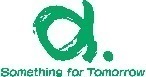 TEL：03-5797-7121　 E-mail：yoyaku@alpha-co.com